ООО «Лес-Проект»ИЗМЕНЕНИЯ В СХЕМУ ТЕРРИТОРИАЛЬНОГО ПЛАНИРОВАНИЯМУНИЦИПАЛЬНОГО ОБРАЗОВАНИЯТРОИЦКИЙ РАЙОН
АЛТАЙСКОГО КРАЯПояснительная запискаЗаказчик: Администрация Троицкого районаИсполнитель: ООО «Лес-Проект»                                                                     Руководитель проекта:                                   Браун Г.Г.  _________________БАРНАУЛ 2020Обоснование изменений в Схему территориального планирования Троицкого районаСогласно Постановлению Администрации Троицкого района № 836 от 13.11.2019г. и на основании Договоров  № 37-1/20 от 12 мая 2020 г.,  № 37-2/20 от 12 мая 2020 г., в Схему территориального планирования Троицкого района внесены локальные изменения в части земель сельскохозяйственного назначения, промышленности и иного специального назначения.Обоснованием для внесения изменений в СТП Троицкого района послужило, что предприятия ООО «Троицкий карьер», ООО «Троицкий гранит» занимаются добычей декоративного и строительного камня, известняка, гипса, мела и сланцев, компаниями получены лицензии (приложение 4), заключены договоры на использование земельных участков.  Для этих целей предусмотрен перевод 9 земельных участков (приложение 1) площадью 32,7347 га из земель сельскохозяйственного назначения в земли промышленности, энергетики, транспорта, связи, радиовещания, телевидения, информатики, земли для обеспечения космической деятельности, земли обороны, безопасности и земли иного специального назначения (табл. 1).Изменения внесены в соответствии с Градостроительным кодексом РФ, Земельным кодексом РФ, Законом Алтайского края от 29.12.2009 г. № 120-ЗС «О градостроительной деятельности на территории Алтайского края», другими нормативными документами. При проведении работ были учтены данные предоставленные Администрацией Троицкого района (приложение 2), выписки из ЕГРН (приложение 3).Таблица 1Изменение площади по категориям земель, гаВ текстовой части материалов «Положения о территориальном планировании» (глава 5) в СТП Троицкого района внесены поправки в таблицу 1 «Основные технико-экономические показатели реализации Схемы территориального планирования» по следующим показателям (табл. 2).Таблица 2Технико-экономические показателиЗаписку составил:                                              инженер: Винокурова О.В.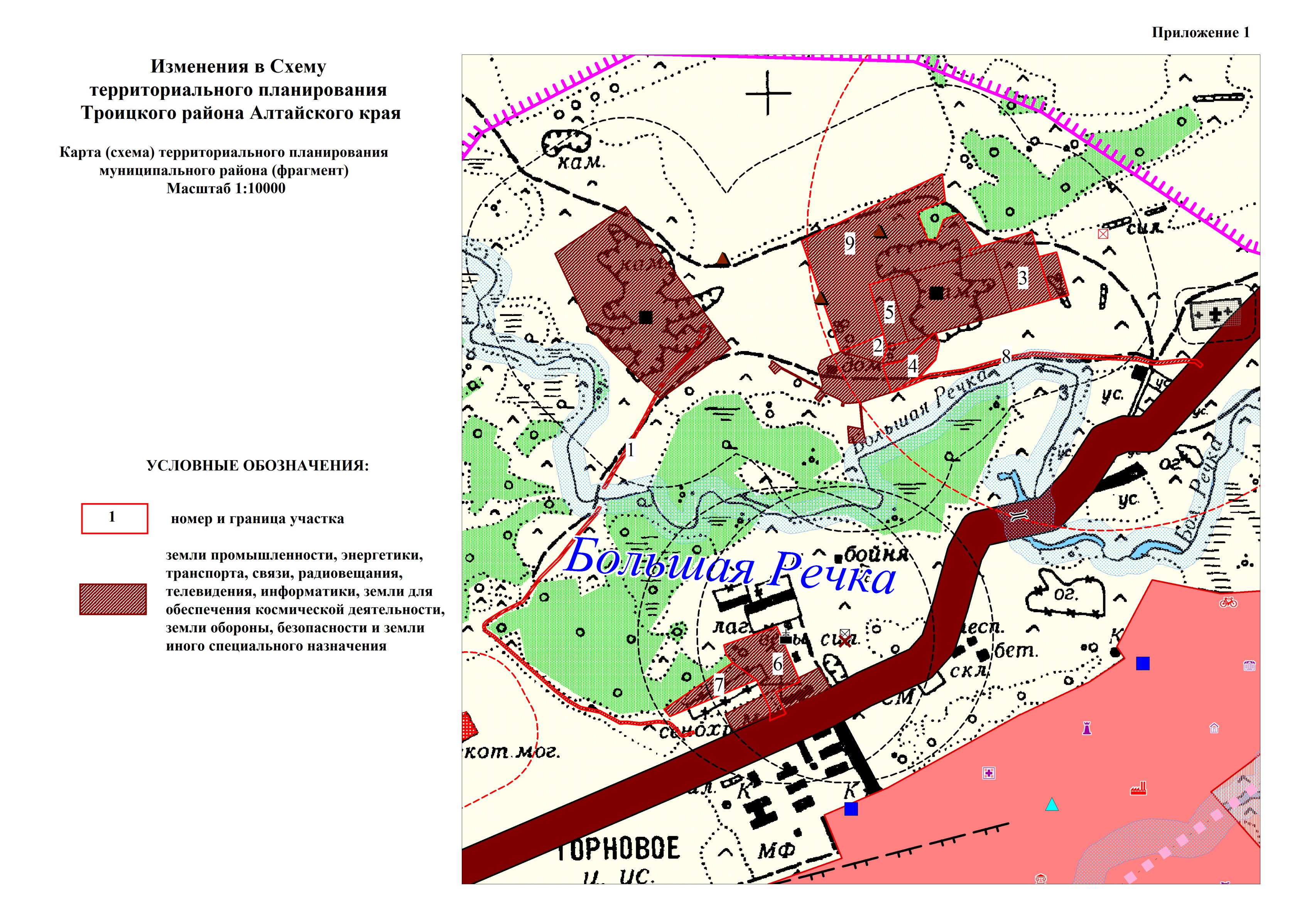 Приложение 2Кадастровые номера земельных участков в Троицком районе, находящихся в арендеООО «Троицкий карьер» и ООО «Троицкий гранит»1. 22:51:070101:396 – земли  с/х назначения – для эксплуатации дороги.2. 22:51:070101:397 - земли  с/х назначения – для размещения технологического проезда.3. 22:51:070101:398 - земли  с/х назначения – для размещения отвала вскрышных пород.4. 22:51:070101:399 - земли  с/х назначения – для размещения промышленной площадки.5. 22:51:070101:400 - земли  с/х назначения – для разработки полезных ископаемых.6. 22:51:070101:404 - земли  с/х назначения – для расширения  дробильно-сортировочного комплекса.7. 22:51:070101:405 - земли  с/х назначения – для расширения дробильно-сортировочного комплекса.8. 22:51:070101:409 - земли  с/х назначения –  для организации и эксплуатации технологического проезда.9. 22:51:070101:410 -  земли  с/х назначения –для ведения горных работ.Приложение 3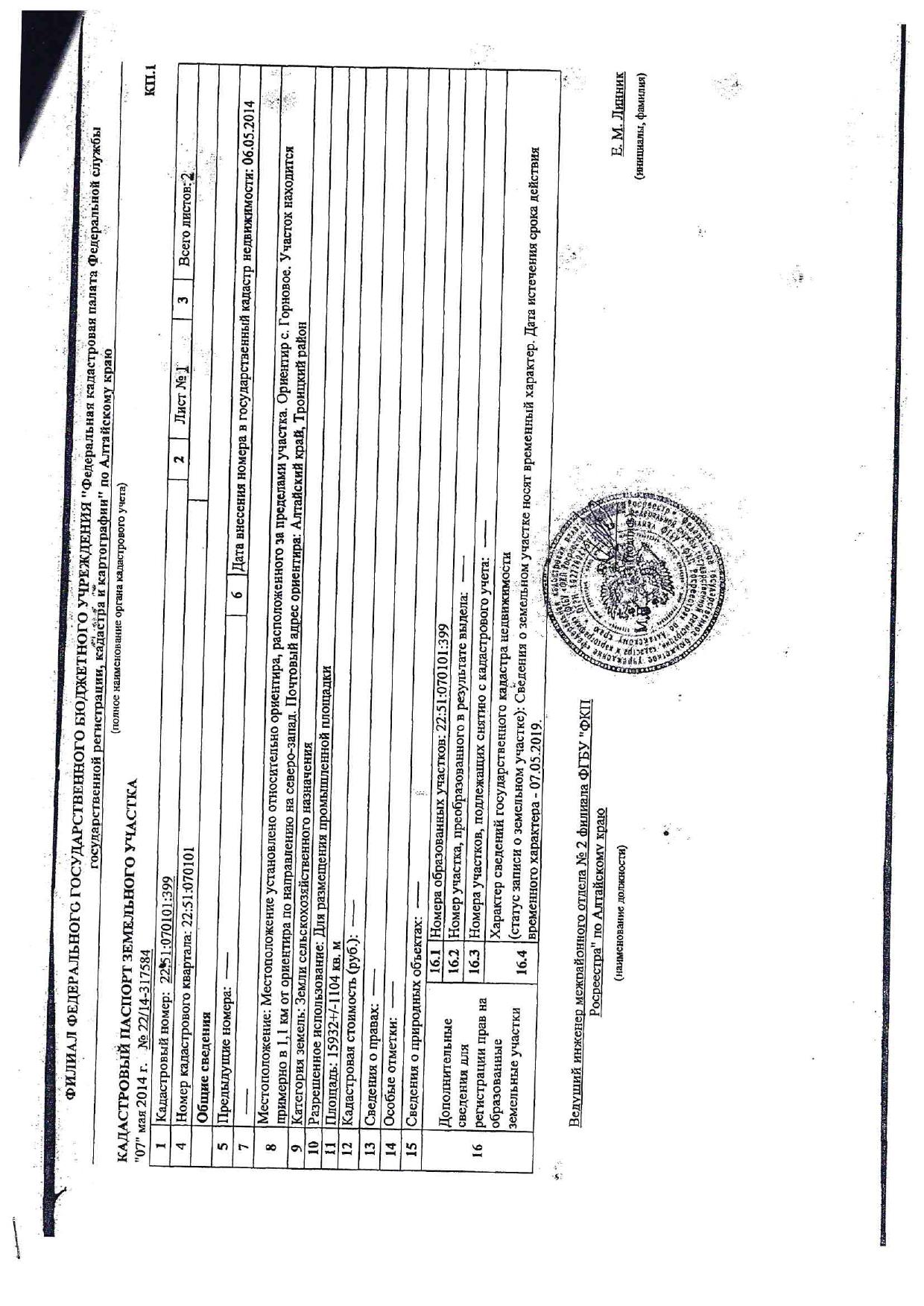 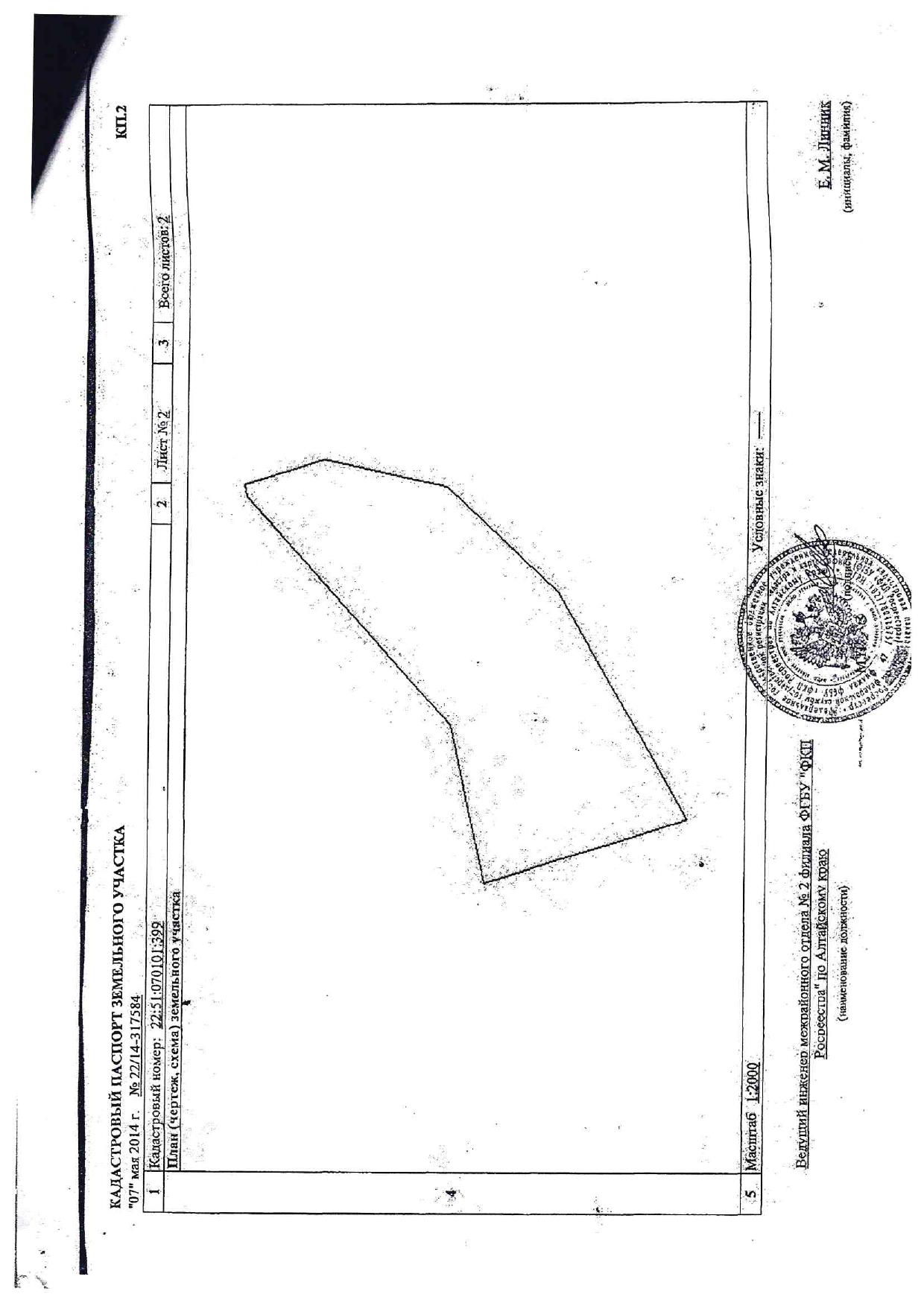 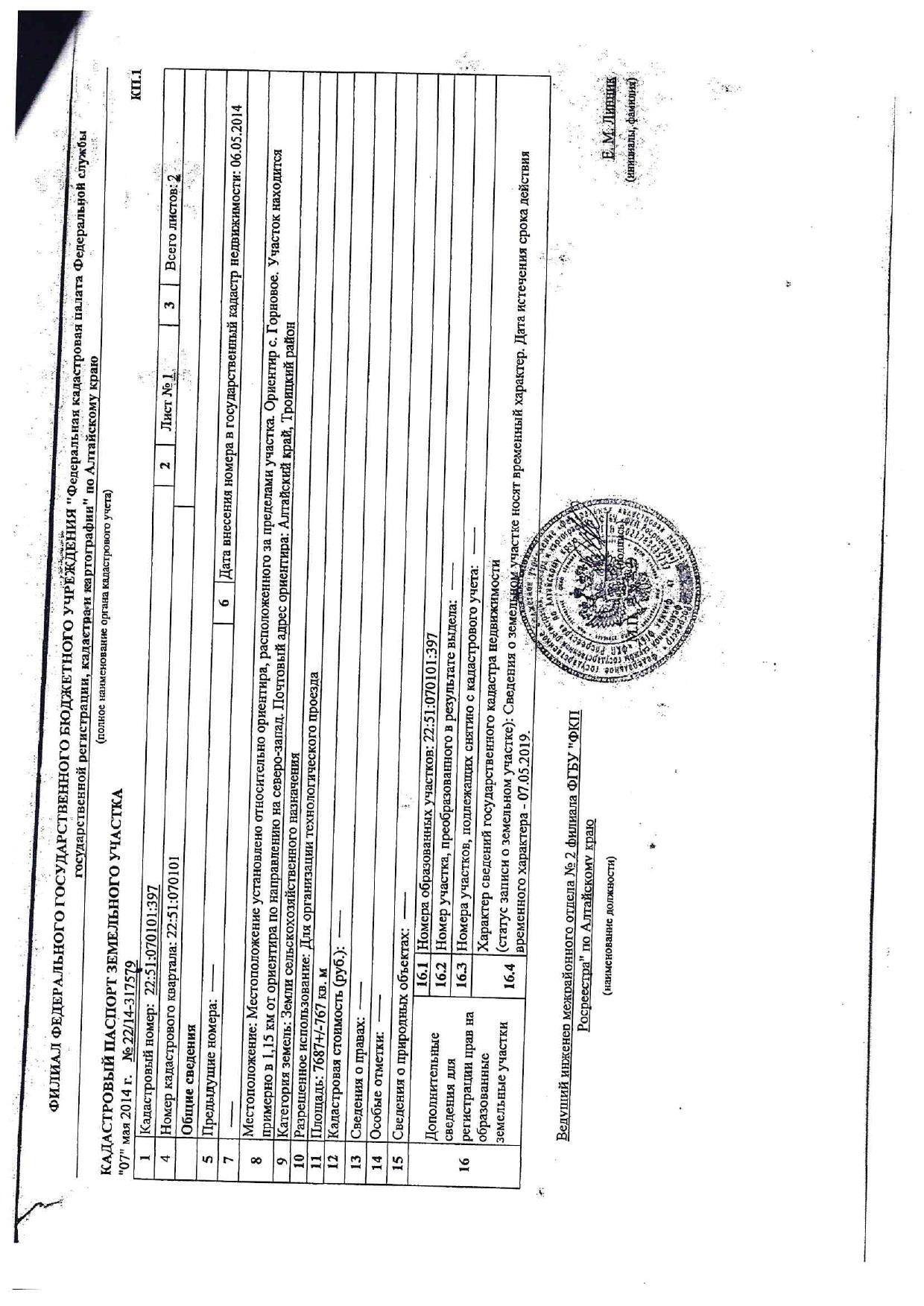 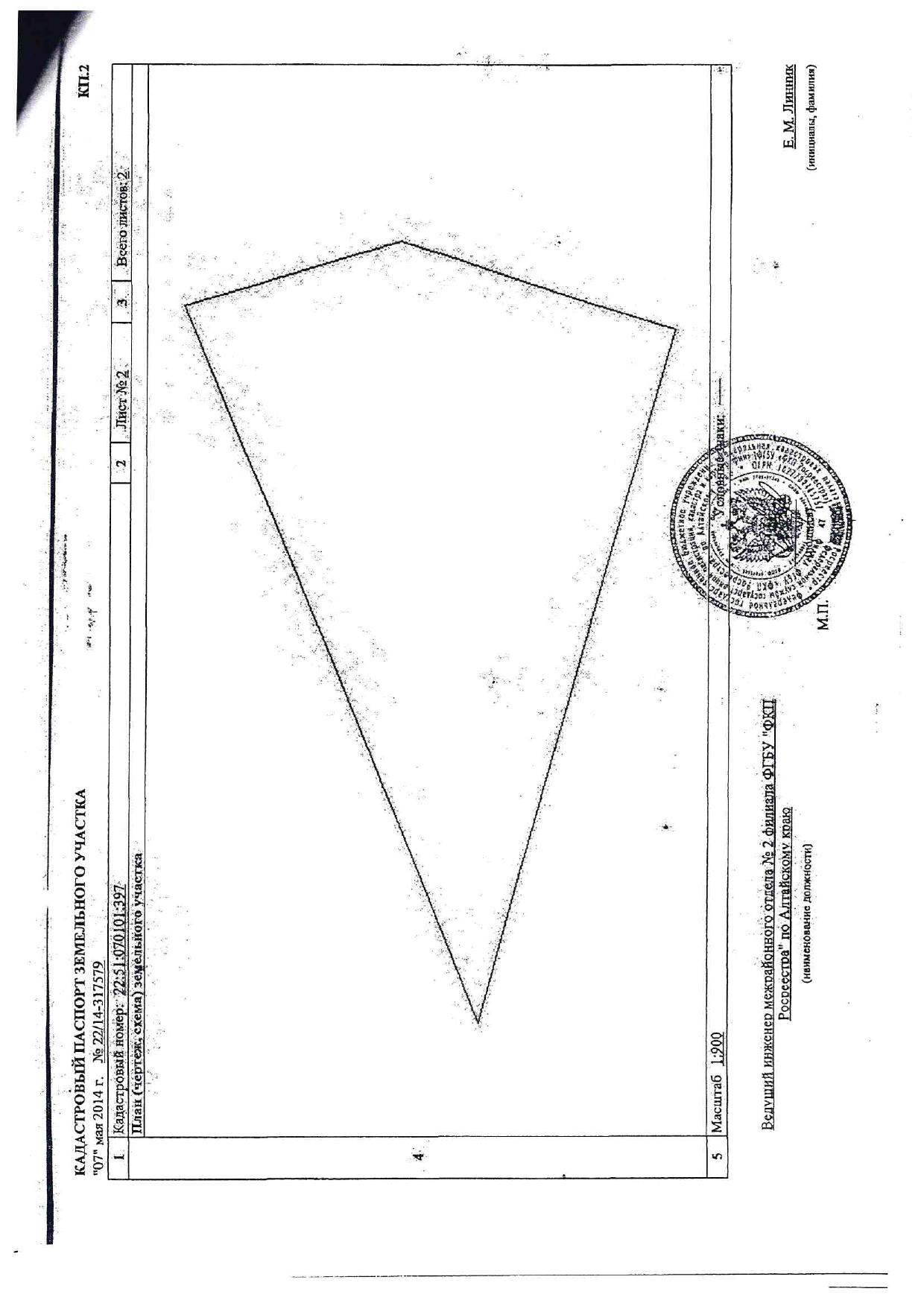 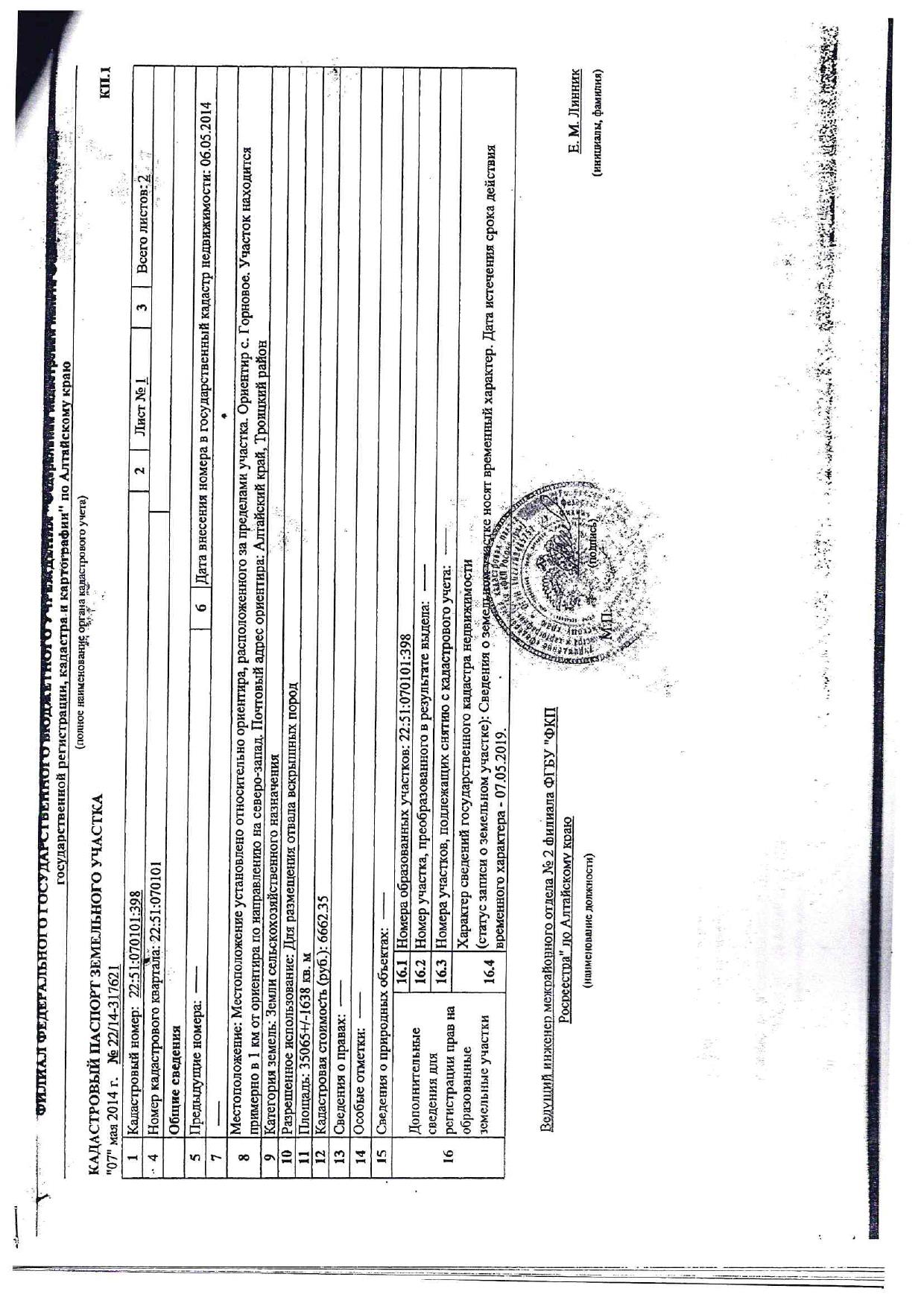 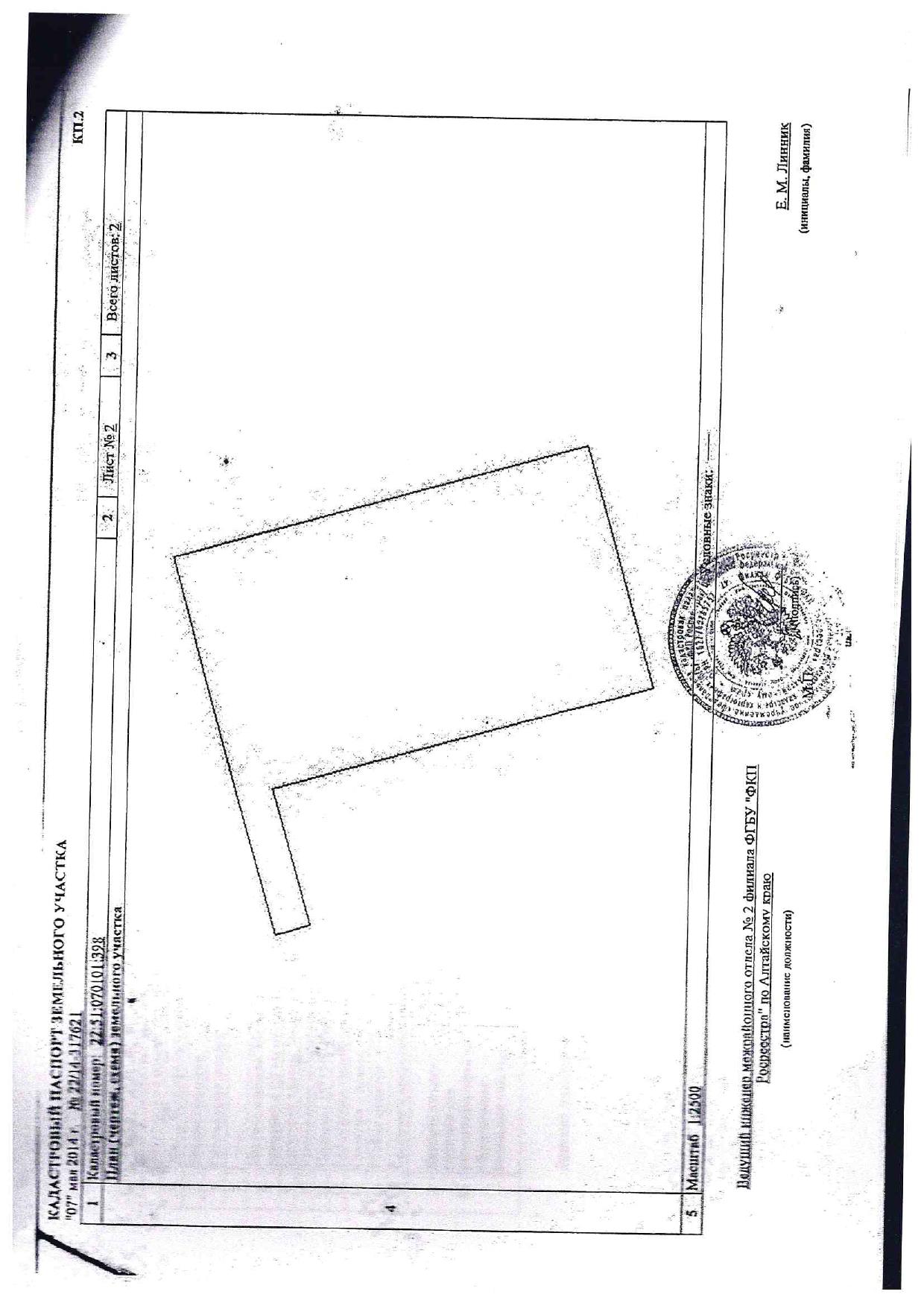 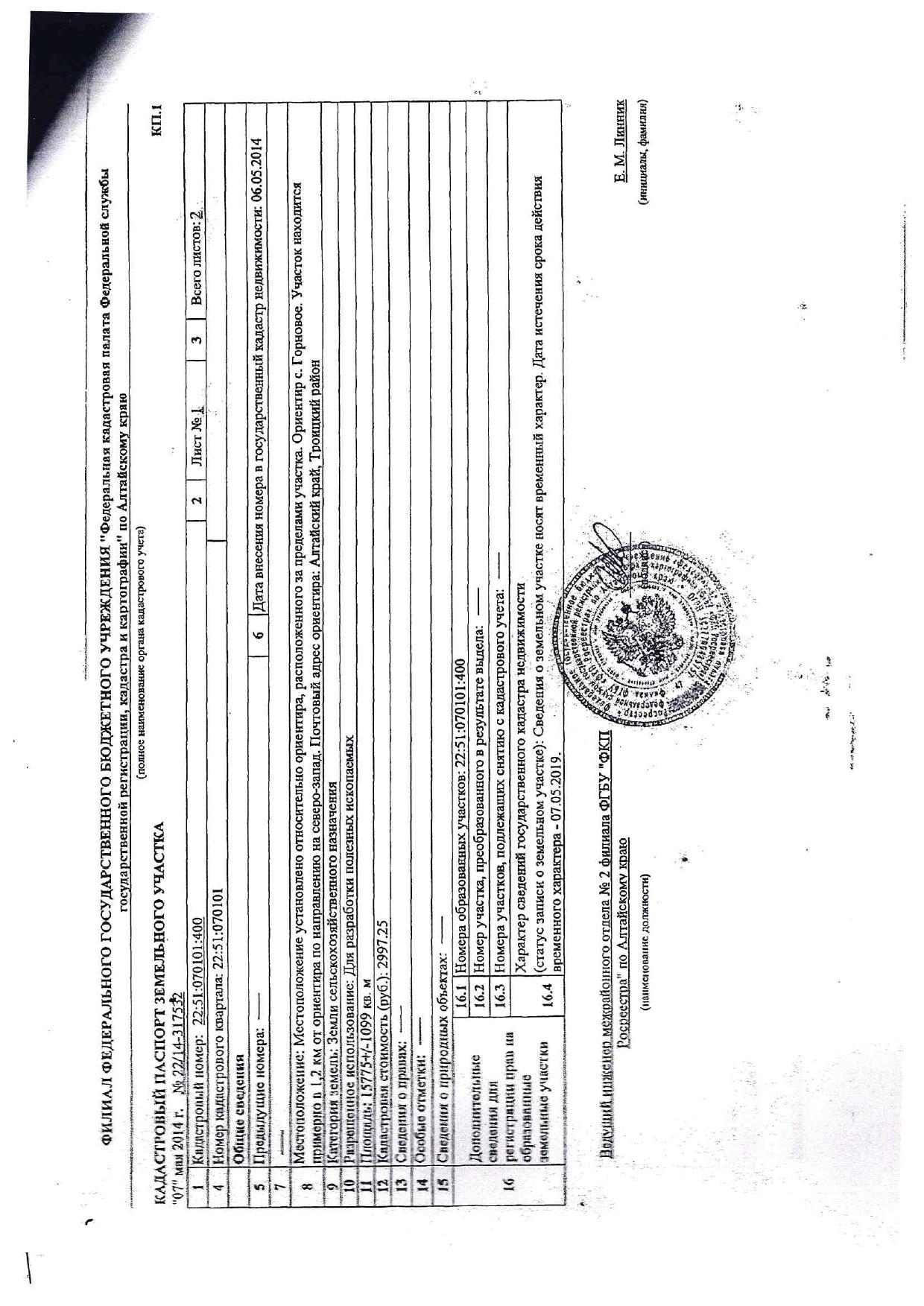 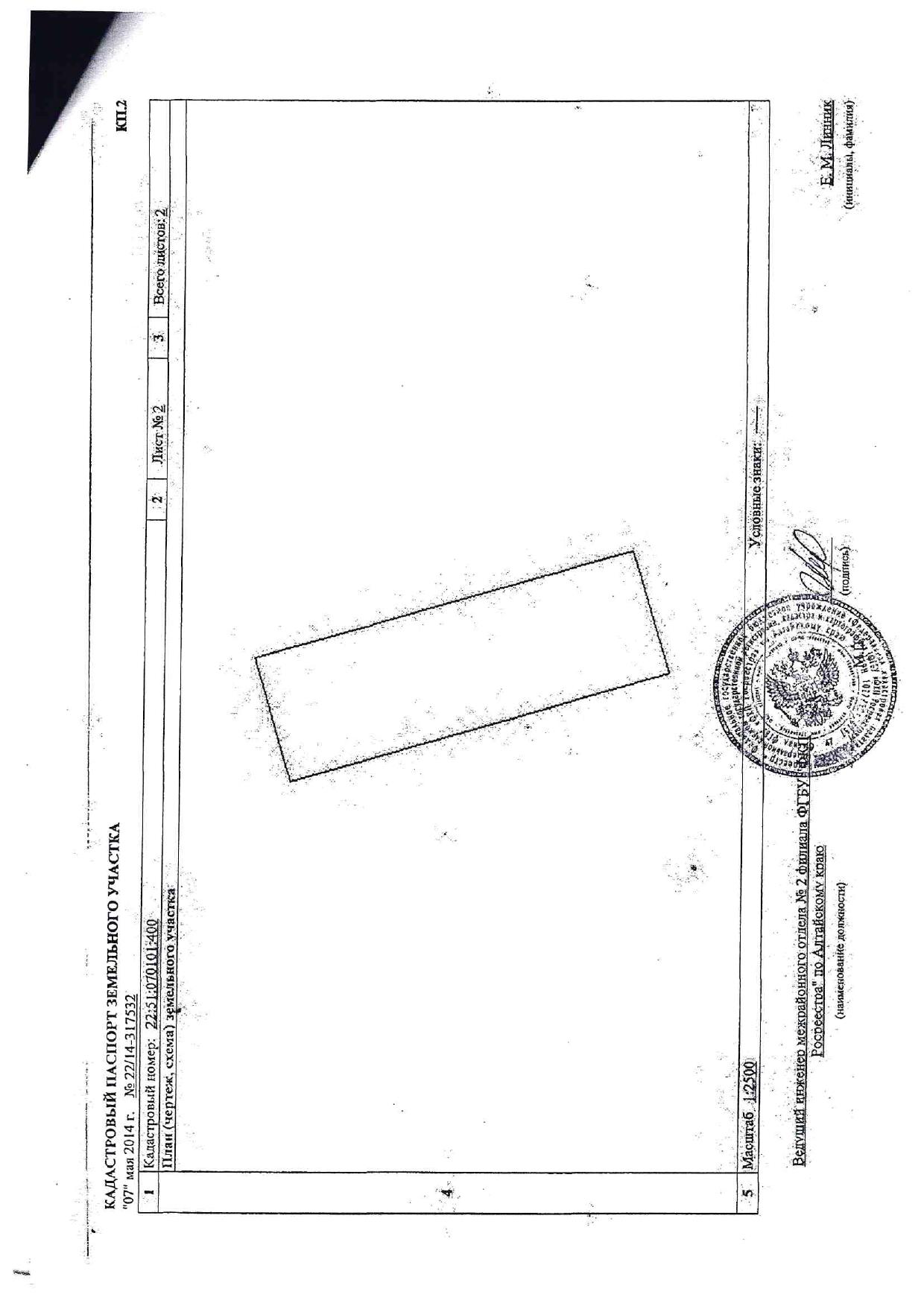 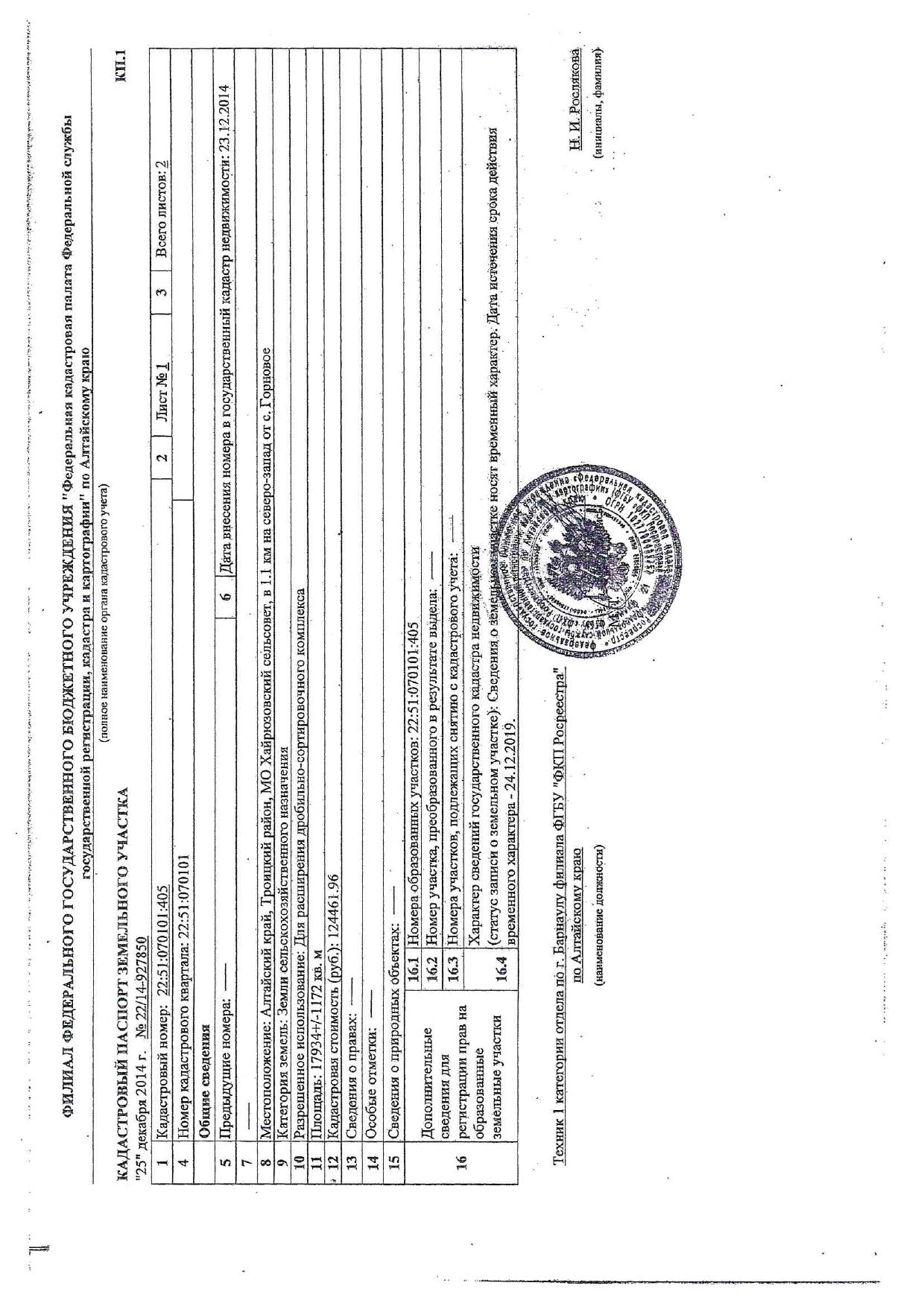 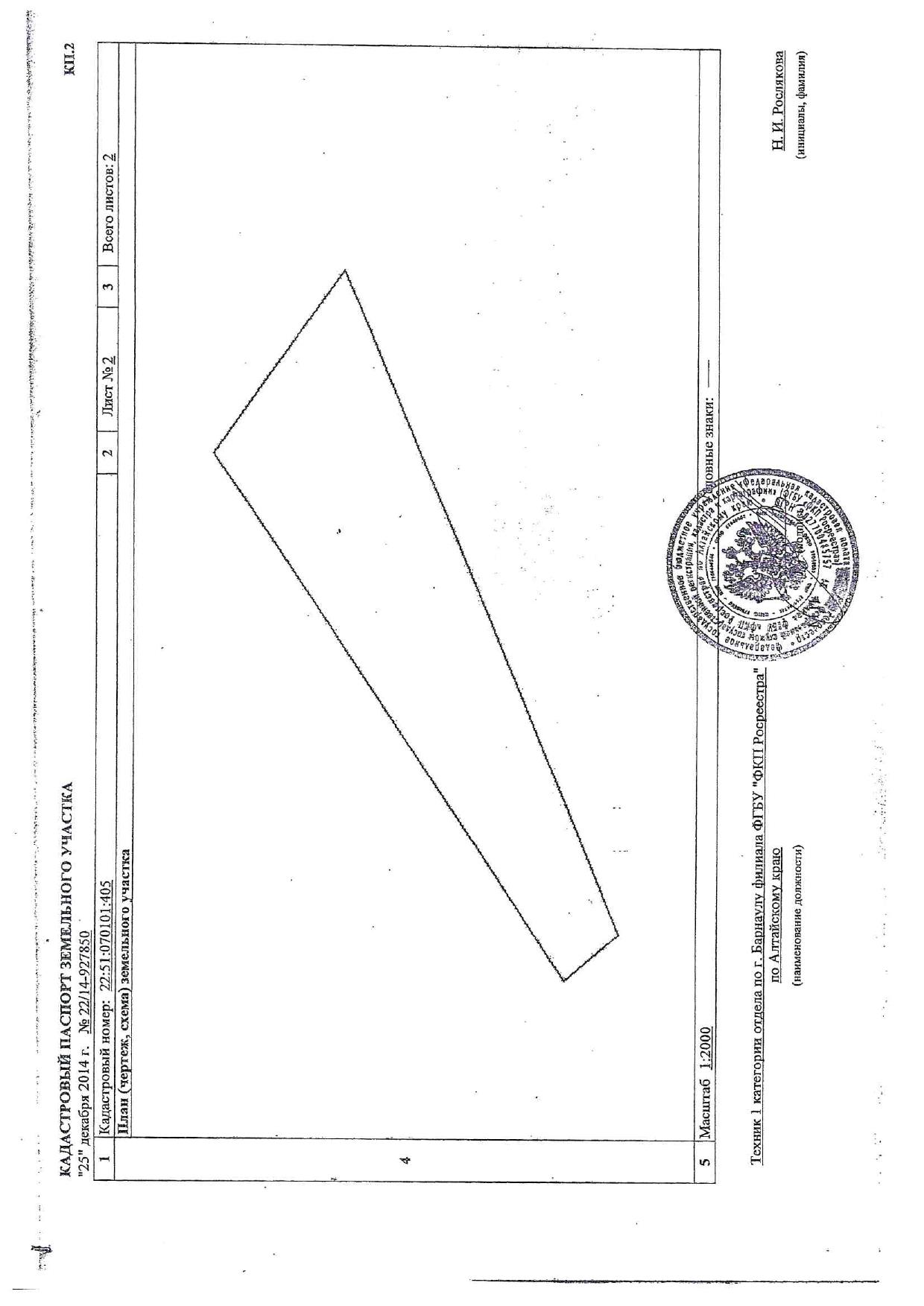 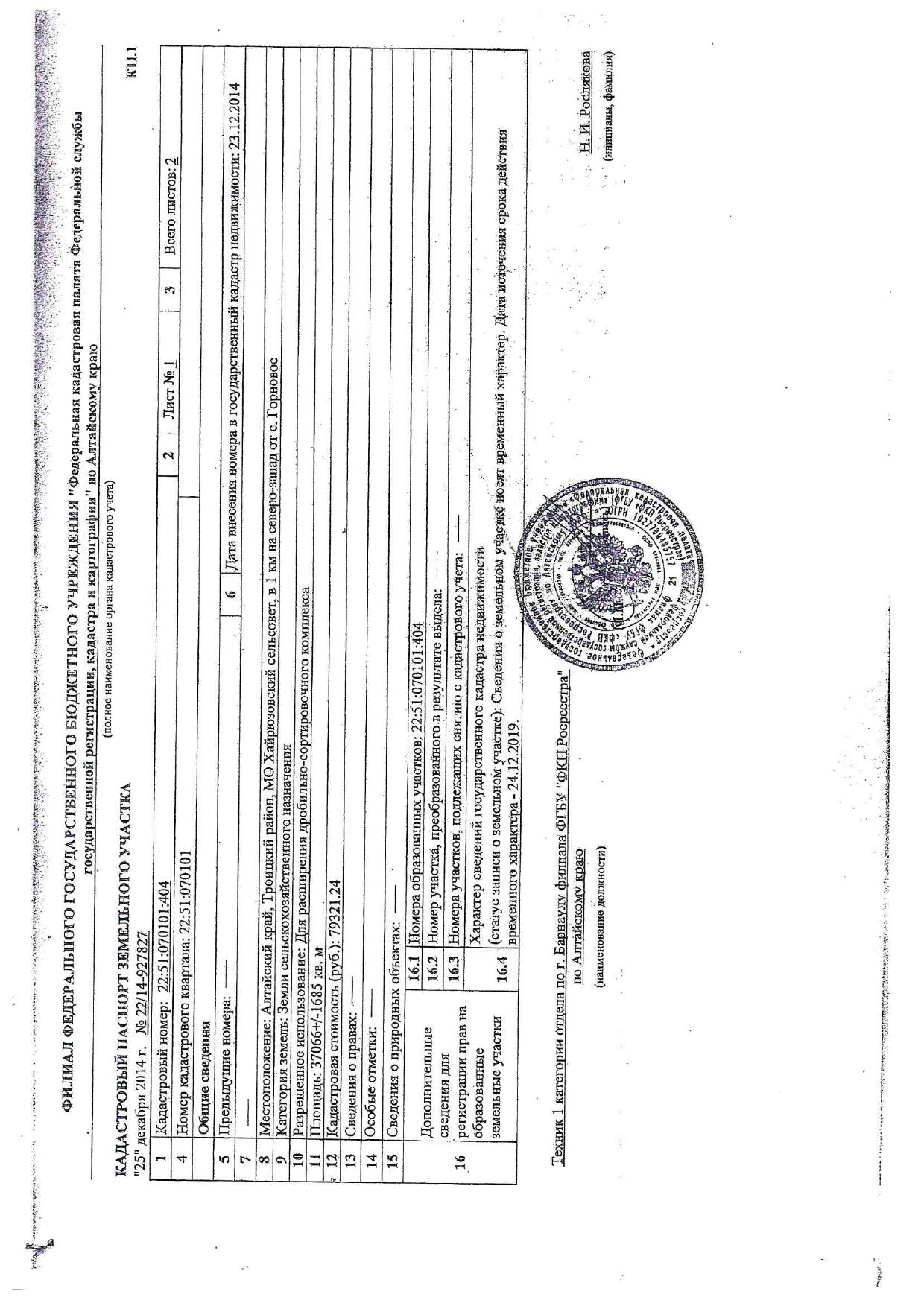 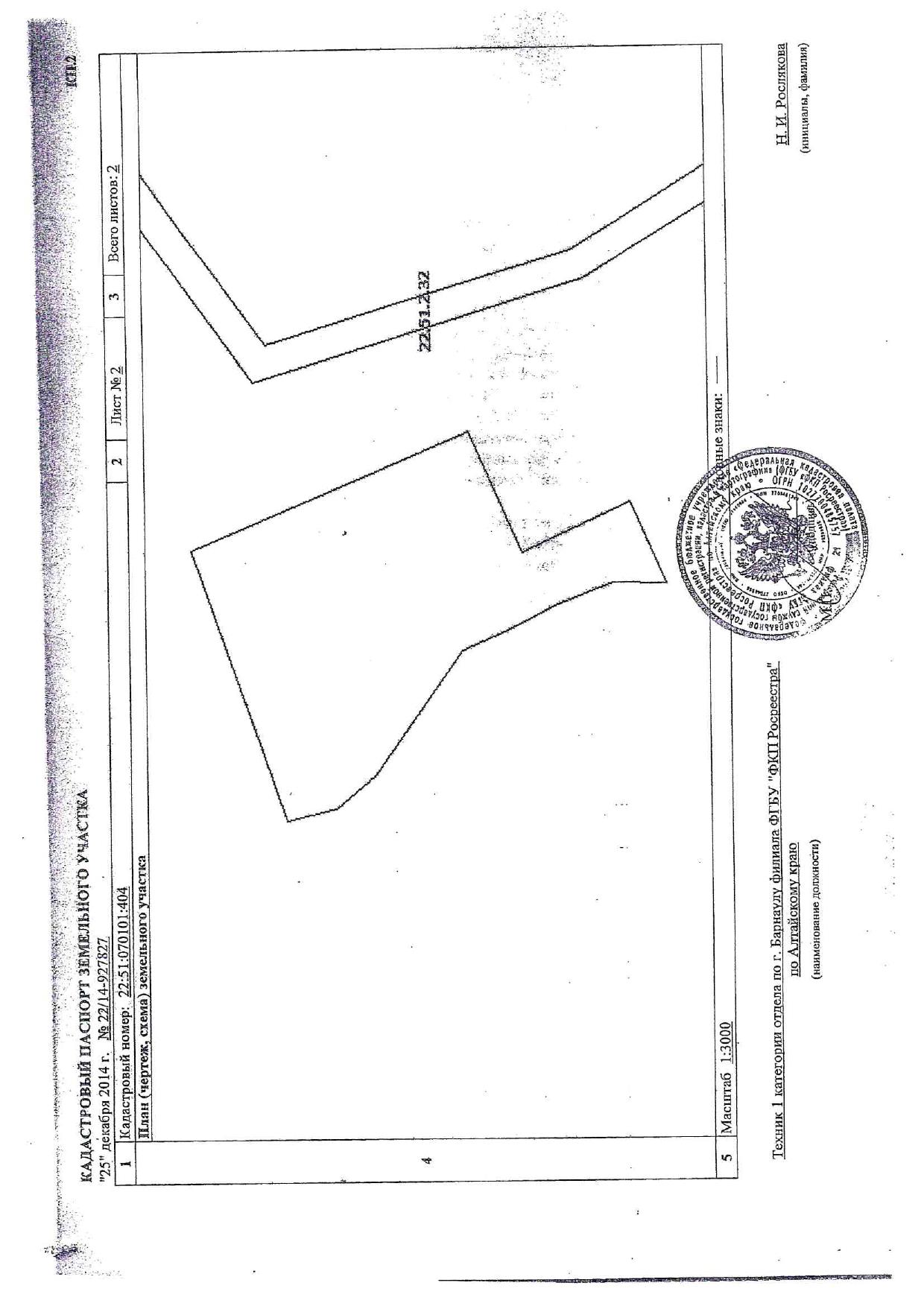 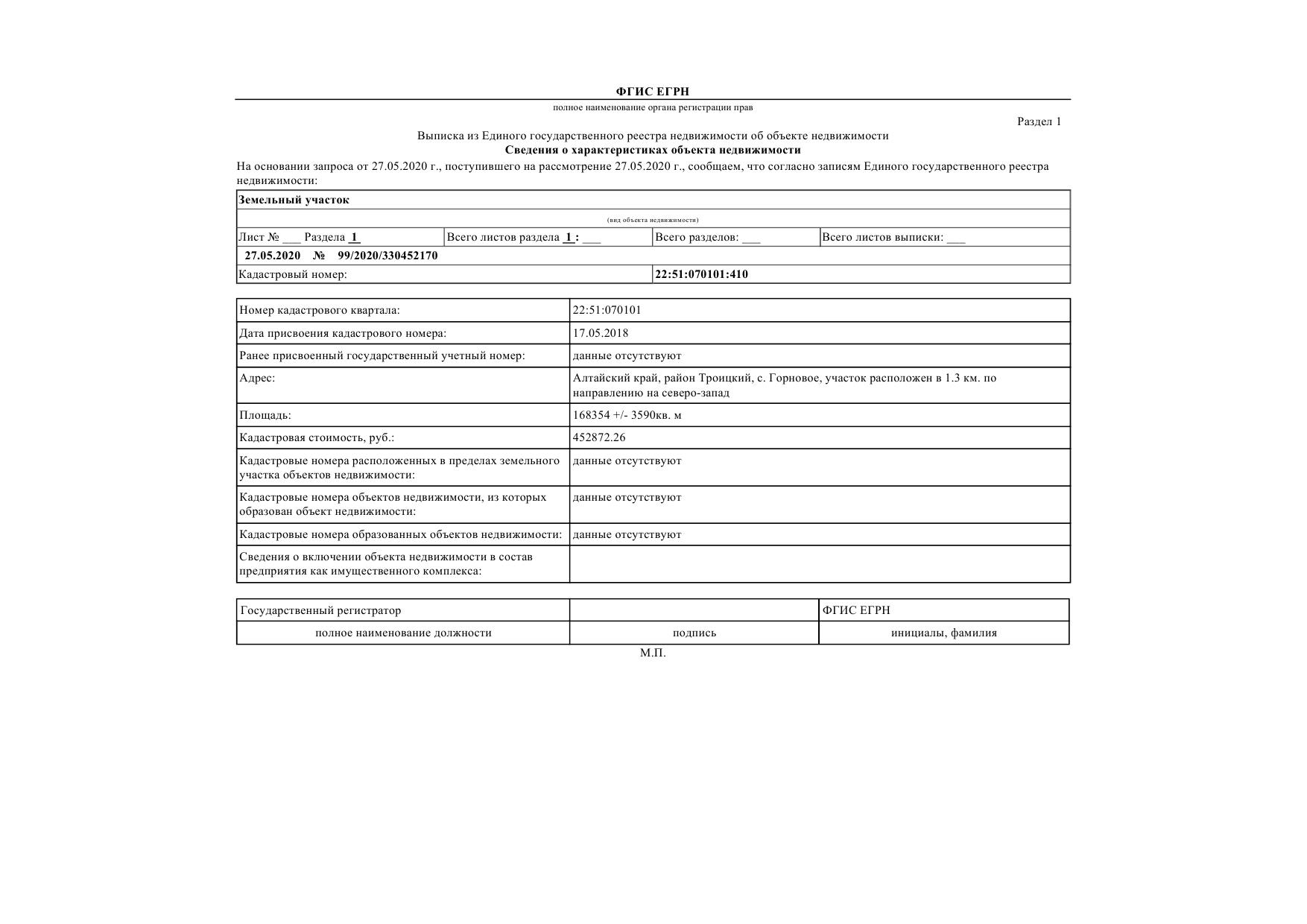 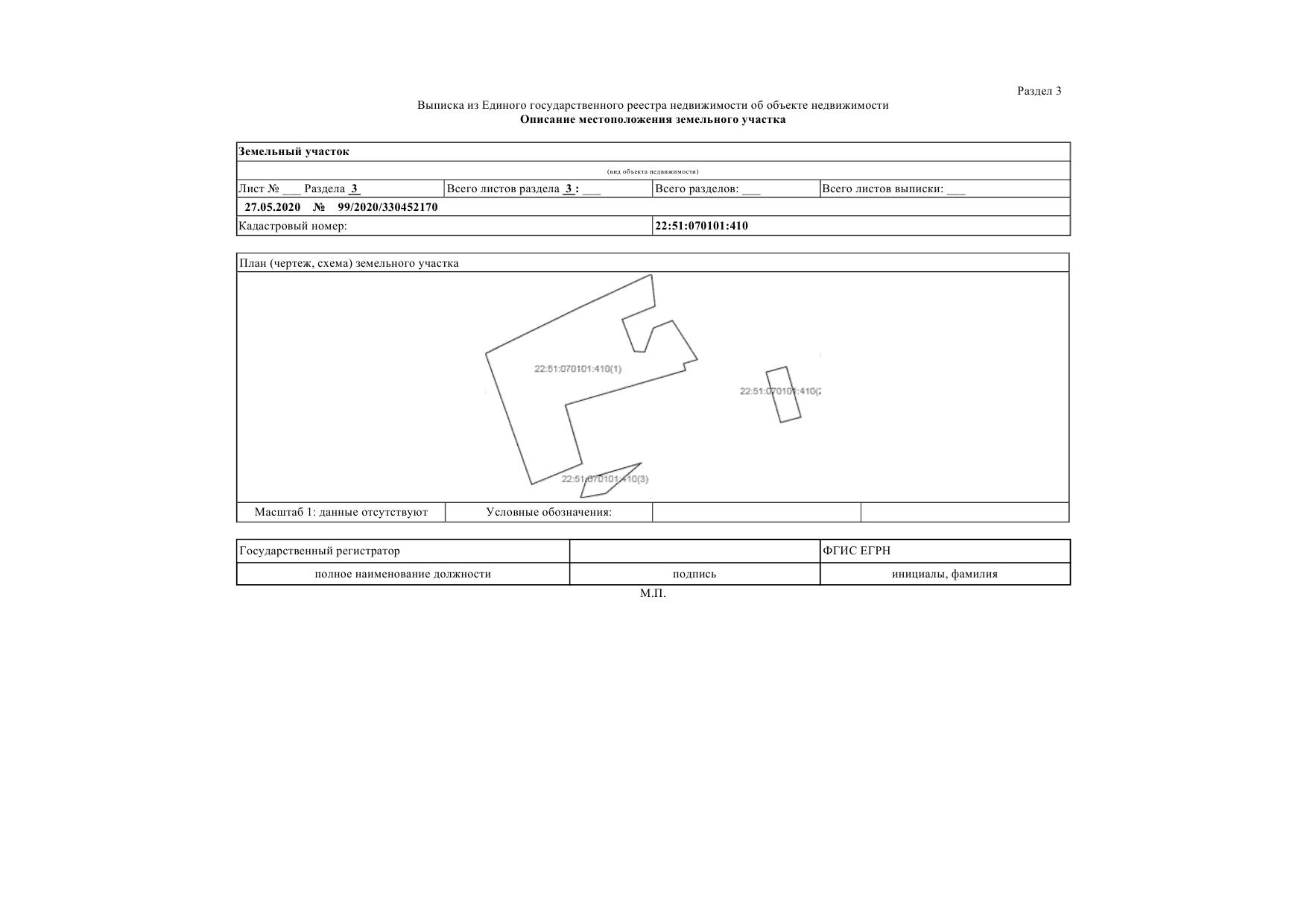 Приложение 4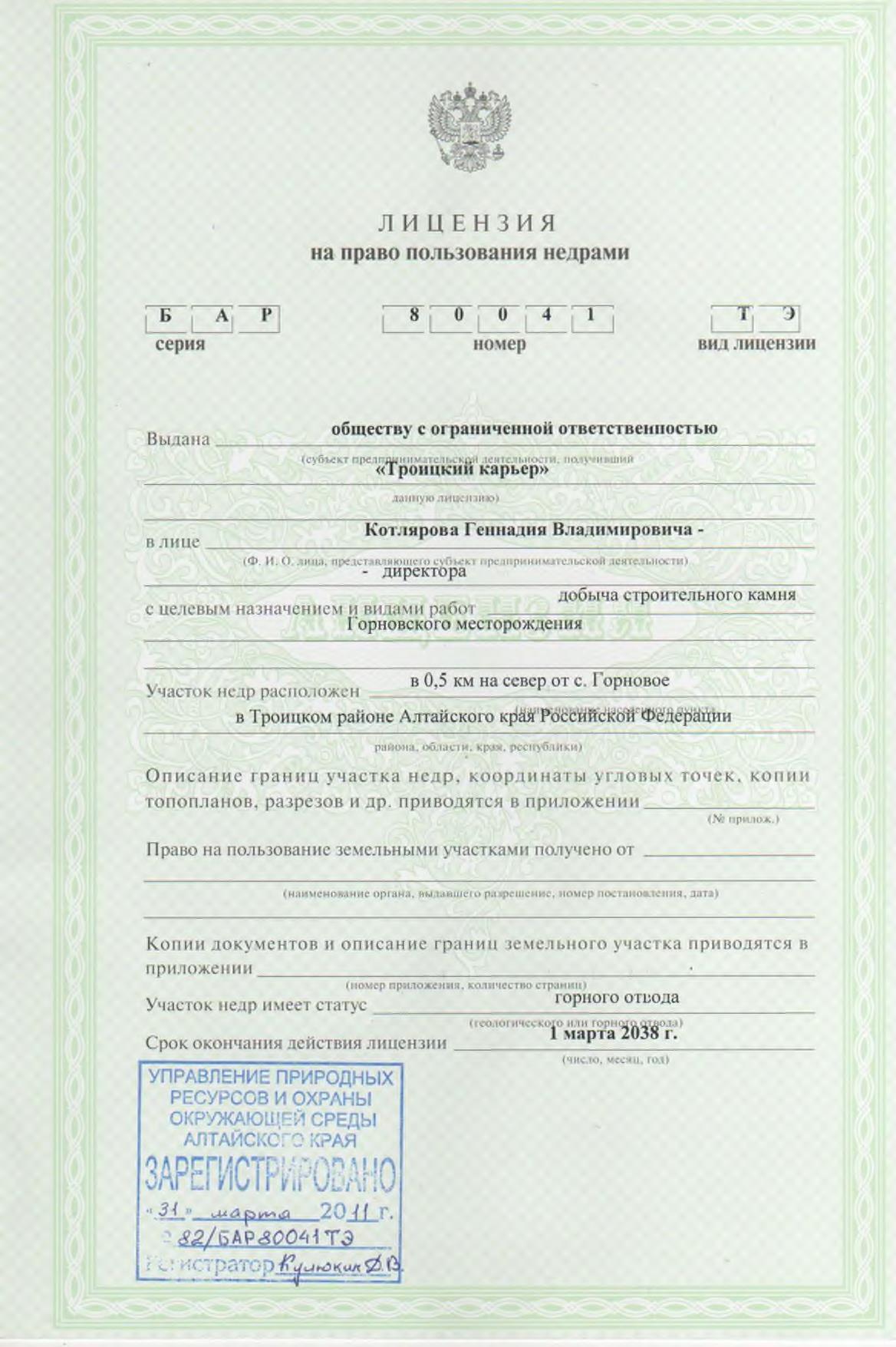 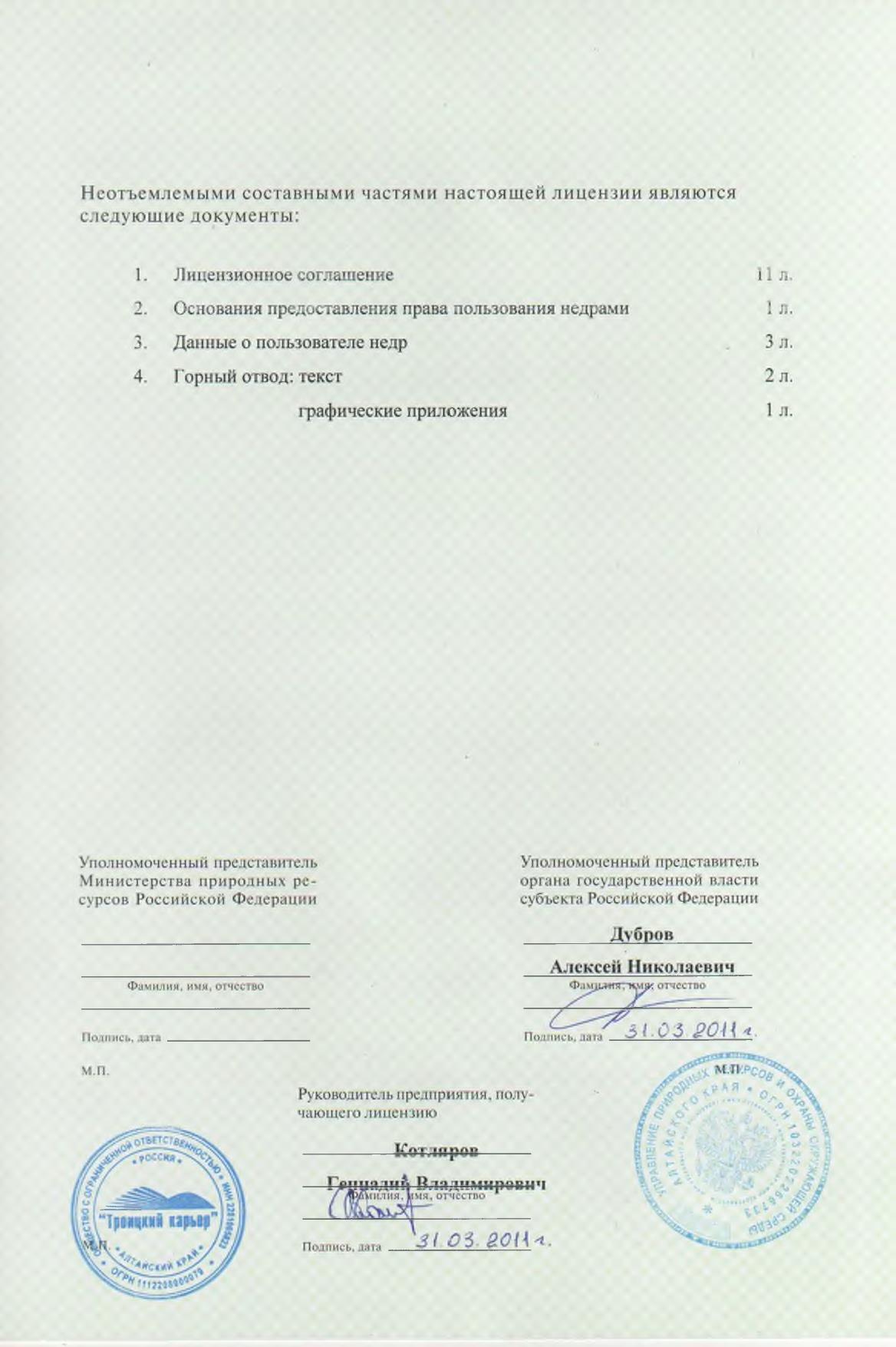 № п/пКадастровый номер участкаКатегория земельКатегория земель№ п/пКадастровый номер участкаСельскохозяйственногоназначенияЗемли промышленности и иного специального назначения122:51:070101:396-1,7000+1,7000222:51:070101:397-0,7687+0,7687322:51:070101:398-3,5065+3,5065422:51:070101:399-1,5932+1,5932522:51:070101:400-1,5775+1,5775622:51:070101:404-3,7066+3,7066722:51:070101:405-1,7934+1,7934822:51:070101:409-1,2534+1,2534922:51:070101:410-16,8354+16,8354Итого:-32,7347+32,7347№ п/пПоказателиЕдиницаизмеренияПлощади земель на момент разработки СТП  (на 2010 год)Расчетный срок (2025 год)IТЕРРИТОРИЯга4159784159781.1земли населенных пунктовга579363901.2земли сельскохозяйственного назначенияга147766156307,71.3земли промышленности, энергетики, транспорта, связи, радиовещания, телевидения, информатики, земли для обеспечения космической деятельности, земли обороны, безопасности и земли иного специального назначенияга14471603,91.4земли особо охраняемых территорий и объектовга3272,51.5земли лесного фондага249510249594,61.6земли водного фондага8878871.7земли запасага10572922,3